31.03Temat 3 : Cierpienie ojca w Trenie VIII KochanowskiegoPodręcznik str.99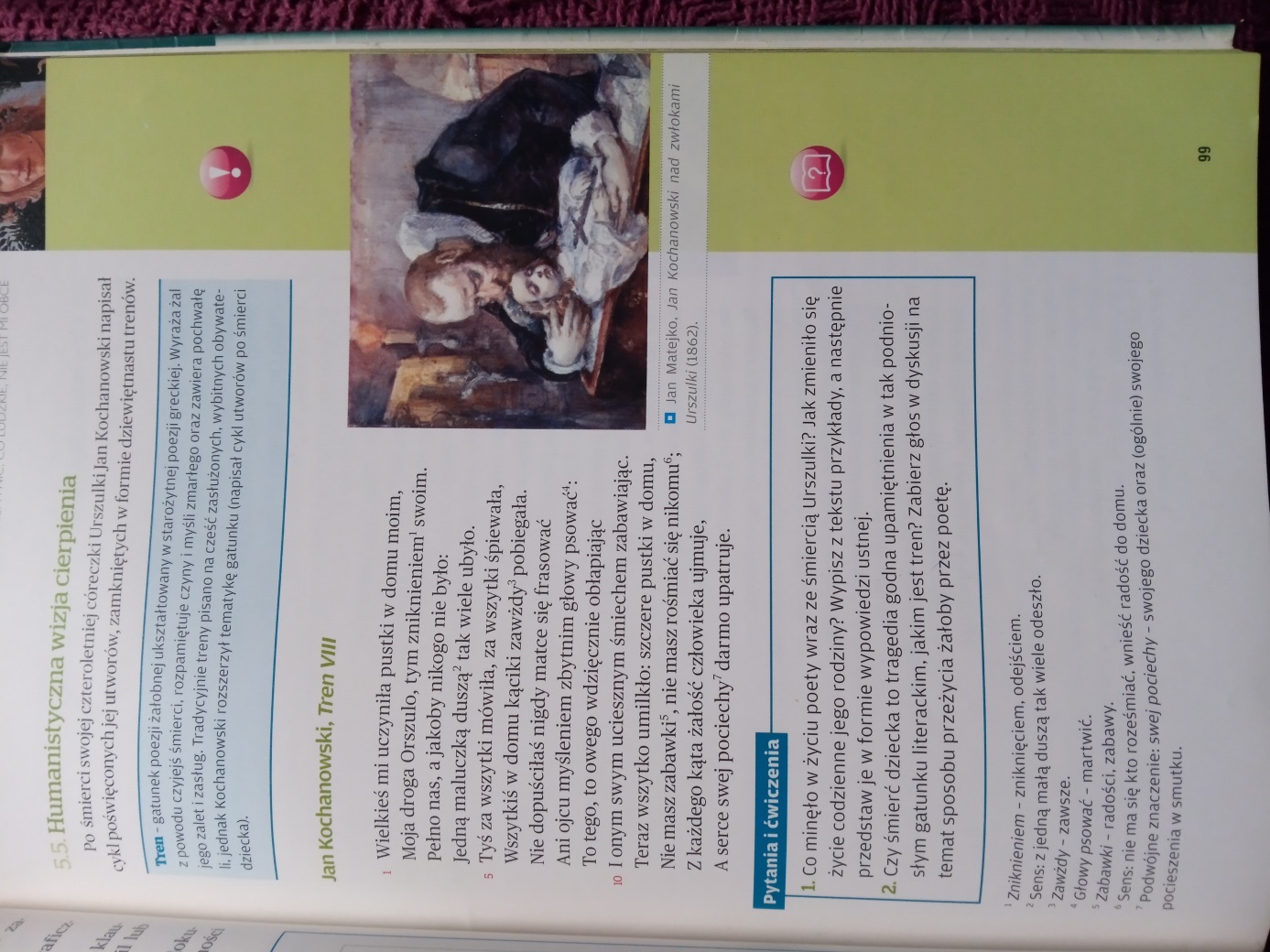 Notatka do zeszytu:Jan Kochanowski  napisał cykl Trenów po śmierci swojej córeczki Urszuli.GatunekTren – cechy gatunku:Zaczerpnięty z AntykuWyraża żal z powodu czyjejś śmierciRozpamiętuje czyny zmarłegoPisany na cześć wybitnego bohateraAnaliza i interpretacja Trenu VIIIWnioski:Napiszcie wniosek, uwzględniając to, co się zmieniło po śmierci dziecka w życiu poetyJaki obraz Urszuli wyłania się z wiersza?Praca domowa Zinterpretuj w min. 10 zdaniach obraz Jana Matejki „ Jan Kochanowski nad zwłokami ze str 99.Zdjęcie wykonanej notatki razem z pracą domową proszę wysłać do 6 kwietnia na adres bednarekkwarantanna@onet.pl.Uczucia ojcaObraz domu za życia UrszuliObraz domu po śmierci Urszuli